РОССИЙСКАЯ  ФЕДЕРАЦИЯОРЛОВСКАЯ    ОБЛАСТЬАДМИНИСТРАЦИЯ ШАБЛЫКИНСКОГО РАЙОНАПОСТАНОВЛЕНИЕ31 марта 2022						                         № 101      пос. ШаблыкиноО создании Муниципального центра управленияШаблыкинского района Орловской области        В соответствии с Федеральным законом от 6 октября 2003 года № 131-ФЗ «Об общих принципах организации местного самоуправления в Российской Федерации», Федеральным законом от 2 мая 2006 года № 59-ФЗ «О порядке рассмотрения обращений граждан Российской Федерации», во исполнение пункта 3 перечня поручений Президента Российской Федерации от 1 марта 2020 года        № Пр-354 по итогам заседания Совета по развитию местного самоуправления 30 января 2020 года, пункта 2 постановления Правительства Российской Федерации от 16 ноября 2020 года №1844 «Об утверждении Правил предоставления субсидии из федерального бюджета автономной некоммерческой организации по развитию цифровых проектов в сфере общественных связей и коммуникаций «Диалог Регионы» на создание и обеспечение функционирования в субъектах Российской Федерации центров управления регионов и Правил создания и функционирования в субъектах Российской Федерации центров управления регионов», руководствуясь Уставом Шаблыкинсого района, администрация Шаблыкинского района п о с т а н о в л я е т:Создать рабочую группу - Муниципальный центр управления Шаблыкинского района Орловской области.Утвердить Положение о Муниципальном центре управления Шаблыкинского района Орловской области, согласно приложению 1                        к настоящему постановлению.Утвердить состав Муниципального центра управления Шаблыкинского района Орловской области, согласно приложению 2                            к настоящему постановлению.Контроль над исполнением настоящего постановления оставляю за собой.Глава района                                                             С.В.НовиковПриложение 1 к постановлению администрацииШаблыкинского района от	 31 марта 2022 года № 101ПОЛОЖЕНИЕ о Муниципальном центре управления Шаблыкинского района Орловской областиОбщие положения и задачи  В целях настоящего Положения используются следующие понятия: 1.1.1 Платформа обратной связи (далее – ПОС) – подсистема «Единого портала государственных и муниципальных услуг (функций)», обеспечивающая интерактивное взаимодействие государства с гражданами и организациями для решения актуальных задач и проблем посредством механизмов направления сообщений, поступающих ответственным получателям, проведения общественных обсуждений, опросов и голосований по вопросам местного значения, реагирования на сообщения пользователей в социальных сетях.1.1.2 Система «Инцидент менеджмент» — это подсистема обработки сообщений жителей субъекта Российской Федерации из открытых источников (социальных сетей): ВКонтакте, Одноклассники, Twitter, Facebook, Instagram, Telegram и иных ресурсов электронной массовой коммуникации. 1.1.3 «BI ЦУР РФ» (Тепловая карта) – информационно-аналитическая система для поддержки принятия управленческих решений, предназначенная для:а) формализации и структурирования обращений, жалоб и сообщений граждан и организаций по социально-значимым тематикам, полученных по всем видам каналов обратной связи;б) мониторинга соблюдения сроков обработки и рассмотрения 
обращений и сообщений граждан и организаций, поступивших через ПОС и другие интегрированные каналы обратной связи;в) формирования и представления аналитических данных по результатам обработки обращений и сообщений граждан и организаций; г) формирования аналитических данных по основным тематикам обращений граждан и организаций, структурированных по функциональным обязанностям ответственных получателей в целях дальнейшей подготовки и направления предложений по принятию   управленческих решений ответственными получателями;д) мониторинга результатов работы ответственных получателей;е) выявления проблемных точек и определения приоритетов по вынесению вопросов для опросов и голосований граждан Российской Федерации с целью принятия решений по формированию планов территориального и стратегического развития.1.1.4 Сообщения – информация о необходимости решения актуальных для граждан и организаций проблем, получаемая ответственными получателями в письменной или устной форме, а также в форме электронного документа, при условии выбора способа подачи этой информации в порядке, не предусмотренном Федеральным законом от 02.05.2006 № 59-ФЗ «О порядке рассмотрения обращений граждан Российской Федерации» (далее – 59-ФЗ). 1.1.5 Обращения – предложение, заявление или жалоба, полученные ответственными получателями в соответствии с порядком, предусмотренным Федеральным законом 59-ФЗ.1.1.6	Ответственные получатели - органы местного самоуправления Шаблыкинского района (подразделения администрации Шаблыкинского района, в том числе обособленные, муниципальные учреждения Шаблыкинского района), осуществляющие в рамках своих полномочий и компетенции организацию решения актуальных для граждан и организаций проблем в соответствии с поступающими обращениями и сообщениями.1.1.7	Автоправила - механизмы ПОС, позволяющие в автоматическом режиме переадресовывать сообщения из личного кабинета органа местного самоуправления Шаблыкинского района в ПОС в муниципальные учреждения для рассмотрения и ответа.     1.2	  Муниципальный центр управления (далее - МЦУ) является рабочей группой, действующей на постоянной основе и осуществляющей следующие задачи:а)	координацию работ по мониторингу и обработке всех видов обращений и сообщений граждан Российской Федерации, иностранных граждан и лиц без гражданства, а также граждан Российской Федерации, постоянно проживающих за пределами территории Российской Федерации, и юридических лиц любых организационно-правовых форм (далее - граждане и организации), поступающих в органы местного самоуправления Залегощенского района, а также муниципальные учреждения, работающие с обращениями и сообщениями граждан, функции и полномочия учредителя которых осуществляют органы местного самоуправления Шаблыкинского района (далее - ответственные получатели), в том числе с использованием инфраструктуры электронного правительства, включая ПОС, системы обратной связи и обработки сообщений, публикуемых гражданами и организациями в общедоступном виде в социальных сетях, мессенджерах, иных средствах электронной массовой коммуникации;б)	оперативное взаимодействие с ответственными получателями по направлениям и тематикам обращений и сообщений;в)	сбор, обработку, аналитику и предоставление релевантной информации по вопросам обращений и сообщений граждан и организаций для целей территориального и стратегического планирования развития муниципального образования, а также обеспечения информационной поддержки принятия решений;г)	мониторинг и аналитику сроков и качества ответов, решения проблем и других видов обратной связи, а также сбор информации об удовлетворённости граждан и организаций результатами обработки их обращений и сообщений;д)	выявление первопричин проблем обращений и сообщений граждан и организаций, разработку дорожных карт по устранению первопричин проблем обращений и сообщений, ускорение решений проблем;е)	создание рекомендации по взаимодействию органов местного самоуправления Шаблыкинского района (подразделений администрации Шаблыкинского  района, в том числе обособленных) с гражданами и организациями, выработка рекомендаций для определения приоритетов работы ответственных получателей Шаблыкинского района, а также выявление и анализ лучших практик ведения процессов муниципального управления, выработка рекомендаций;ж)	создание автоправил в системе ПОС, а также механизмов ускоренного решения в системе «Инцидент Менеджмент»;з)	разработку и подготовку предложений по автоматизации и цифровизации процессов муниципального управления в Покровском районе;и)	интеграцию муниципальных информационных систем в системы ПОС и         «ВI ЦУР РФ».1.3	 Основной целью создания МЦУ является обеспечение лиц, принимающих управленческие решения, оперативной и релевантной информацией в целях принятия объективных управленческих решений.1.4	 В своей деятельности МЦУ руководствуется Конституцией Российской Федерации, Постановлением Правительства РФ №1844, Уставом Залегощенского района, иными нормативными правовыми актами Российской Федерации, Орловской области, а также настоящим Положением.Структура МЦУМЦУ объединяет в своем составе следующих ответственных лиц:а)	куратор МЦУ от администрации Шаблыкинского  района;б)	руководитель МЦУ;в)	ответственный за работу администрации Шаблыкинского района в системе «Инцидент менеджмент»;г)	ответственный за работу администрации Шаблыкинского района в системеПОС;д)	ответственный за работу администрации Шаблыкинского района на портале «Обращаем внимание»;е)	ответственный за ведение официальных аккаунтов администрации Шаблыкинского района и Главы Шаблыкинского района в социальных сетях;ж)	руководители структурных подразделений администрации Шаблыкинского района, в том числе обособленных, являющиеся руководителями отраслевых блоков МЦУ, организуемых по социально-значимым тематикам.При необходимости отдельные участники рабочей группы могут совмещать исполняемые ими обязанности.Куратор МЦУ - должностное лицо администрации Залегощенского района:а)	определяет основные направления развития МЦУ;б)	осуществляет координацию деятельности органов местного самоуправления при реализации мероприятий по созданию, функционированию и развитию МЦУ;в)	организует согласование повесток, дат и времени проведения совещаний с участием главы муниципального образования и со своим участием;г)	координирует деятельность органов местного самоуправления при подготовке к проведению мероприятий в МЦУ.	Руководитель МЦУ - должностное лицо администрации Залегощенского района, наделённое необходимыми и достаточными полномочиями для:а)	осуществления непосредственного руководства операционной деятельностью МЦУ;б)	организации сбора, анализа и систематизации, поступающих от граждан и организаций обращений и сообщений по всем каналам обратной связи;в)	координации взаимодействия ответственных получателей с гражданами и организациями в рамках работы МЦУ;г)	обеспечения решения других задач, необходимых для эффективного функционирования МЦУ.Руководители отраслевых блоков МЦУ:а)	обеспечивают взаимодействие ответственных получателей курируемого отраслевого блока с МЦУ;б)	участвуют в разработке и согласовании документов, необходимых для организации деятельности отраслевого блока МЦУ, выполнения стоящих перед МЦУ задач;в)	обеспечивают реализацию задач МЦУ в рамках курируемых отраслевых блоков;г)	проводят мониторинг и анализ обращений и сообщений граждан и организаций, поступивших в адрес ответственных получателей по курируемым направлениям и тематикам обращений и сообщений отраслевого блока;д)	структурируют и формализуют суть обращений и сообщений граждан и организаций;е)	осуществляют мониторинг соблюдения сроков и качества обработки ответственными получателями обращений и сообщений граждан и организаций, поступающих по различным каналам связи;ж)	проводят сбор и анализ информации об удовлетворённости граждан и организаций результатами обработки их обращений и сообщений ответственными получателями муниципального образования;з)	осуществляют контроль качества ведения официальных аккаунтов в социальных сетях муниципальных учреждений в сфере своих полномочий и компетенции;и)	обеспечивают синхронизацию работы Курируемых отраслевых блоков с мероприятиями по цифровизации приоритетных отраслей экономики и социальной сферы на уровне муниципального образования.Ответственный за работу администрации Шаблыкинского района в системе «Инцидент менеджмент»:а)	осуществляет функции координатора в системе «Инцидент менеджмент»;б)	проводит рейтингование работы органов местного самоуправления Шаблыкинского района (подразделений администрации Шаблыкинского района, в том числе обособленных) с обратной связью по обращениям и сообщениям граждан и организаций в части работы системы «Инцидент менеджмент»;в)	анализирует поступающие обращения и сообщения граждан и организаций через систему «Инцидент менеджмент», выявляет причины и факторы роста количества обращений;г)	обеспечивает своевременный анализ, составление и предоставление ответов и отчетности по обращениям и сообщениям граждан и организаций в части системы «Инцидент менеджмент».Ответственный за работу администрации Шаблыкинского района в ПОС:а)	осуществляет функции координатора и куратора в системе ПОС;б)	проводит рейтингование работы органов местного самоуправления Шаблыкинского района (подразделений администрации Шаблыкинского района, в том числе обособленных) с обратной связью по обращениям и сообщениям граждан и организаций в части работы ПОС;в)	анализирует поступающие обращения и сообщения граждан и организаций через ПОС, выявляет причины и факторы роста количества обращений;г)	обеспечивает своевременный анализ, составление и предоставление обратной связи и отчетности по обращениям граждан и организаций в части ПОС.Ответственный за работу администрации Шаблыкинского района на портале «Обращаем внимание»:а)	осуществляет функции координатора сообщений, поступающих с портала «Обращаем внимание»;б)	проводит рейтингование работы органов местного самоуправления Шаблыкинского района (подразделений администрации Шаблыкинского района, в том числе обособленных) с обратной связью по обращениям и сообщениям граждан и организаций в части работы портала «Обращаем внимание»;в)	анализирует поступающие обращения и сообщения граждан и организаций через портал «Обращаем внимание», выявляет причины и факторы роста количества обращений;Ответственный за ведение официальных аккаунтов администрации Шаблыкинского района и Главы Шаблыкинского района в социальных сетях:а)	организует ведение официальных аккаунтов администрации Шаблыкинского района и Главы Шаблыкинского района в социальных сетях;б)	обеспечивает качество ведения официальных аккаунтов администрации Шаблыкинского района и Главы Шаблыкинского района в социальных сетях;в)	осуществляет работу в подсистеме ПОС «Госпаблики».Взаимодействие и роли ответственных лиц в обеспечениифункционирования МЦУМЦУ выполняет свои функции во взаимодействии с ответственными получателями Шаблыкинского района, Центром управления регионом Орловской области (далее - ЦУР).МЦУ:а)	осуществляет проверку и свод информации о реализации мероприятий по направлениям и тематикам деятельности МЦУ в форме еженедельной аналитической записки для представления Главе Шаблыкинского района;б)	обеспечивает рейтингование ответственных получателей по количеству, срокам рассмотрения и полноте реагирования по существу на обращения, сообщения граждан и организаций, поступающих в адрес ответственных получателей Шаблыкинского района;в)	совместно с ответственными получателями по отраслевым блокам обеспечивает создание межведомственных и отраслевых механизмов:ускоренного решения проблем по тематикам обращений и сообщений граждан и организаций;разработки дорожных карт по устранению первопричин обращений и сообщений граждан и организаций по тематикам обращений и сообщений в рамках отраслевых блоков МЦУ;формирования и внедрения в работу руководителей отраслевых блоков лучших практик цифровизации, реализация которых обеспечивает достижение экономического эффекта и (или) повышение производительности труда, уровня и (или) качества принятия управленческих решений в муниципальном образовании;г)	представляет по запросу ЦУР материалы, относящиеся к созданию и функционированию МЦУ;д)	представляет в ЦУР аналитические материалы о реализации мероприятий по функциям и тематикам деятельности МЦУ, а также другие отчетные данные, в том числе ежеквартальную отчетность по показателям обработки обращений и сообщений граждан и организаций, поступающих из всех источников.е)	получает от ЦУР аналитические документы о возникновении информационных рисков и угроз в информационном поле Шаблыкинкого района по вопросам, входящим в полномочия и компетенцию администрации Шаблыкинского района, и во взаимодействии с ЦУР разрабатывает рекомендации по фактической и информационной работе с указанными рисками и угрозами для Главы Шаблыкинского района и администрации Шаблыкинского района, включая структурные подразделения (в том числе обособленные) и муниципальные учреждения.Приложение 2 к постановлению администрацииШаблыкинского района от 31 марта 2022 года №101СоставМуниципального центра управления Шаблыкинского района№ДолжностьРоль в Муниципальном центре управления Шаблыкинского района1231.Чернякова Вера Николаевна - заместитель Главы администрации Шаблыкинского района по социальной сферекуратор Муниципального центра управления, ответственный за блок «Образование», «Здравоохранение», «Социальная политика»2.Жаркова Галина Владимировна - начальник отдела организационно-правовой, кадровой работе и делопроизводству администрации Залегощенского районаруководитель Муниципального центра управления Шаблыкинского района3.Амирханов Назирбег Ганафиевич - первыйзаместитель Главы администрации Шаблыкинского районаответственный за блок «Жилищно - коммунальное хозяйство», «Твердые коммунальные отходы», «Дороги», «Транспорт», «Энергетика»   «Сельское хозяйство», «Экология»4Романова Елена Николаевна- заместитель главы администрации Шаблыкинского района по финансамответственный за блок «Экономика», «Торговля и предпринимательство», «Финансовая сфера»5.Лукьянцева Елена Александровна - главный специалист отдела организационно- правовой, кадровой работе и делопроизводству администрации Шаблыкинского района- ответственный за работу в системе «Инцидент менеджмент», на портале «Обращаем внимание»;- ответственный за работу в системе ПОС;- ответственный за ведение официальных аккаунтов администрации Шаблыкинского района и Главы Шаблыкинского района в социальных сетях6Танцюра Анна Николаевна- главный специалист отдела организационно- правовой, кадровой работе и делопроизводству администрации Шаблыкинского района- ответственный за ведение официальных аккаунтов администрации Шаблыкинского района7Мамедов Сейфат Равшанжан Оглы- главный специалист отдела организационно- правовой, кадровой работе и делопроизводству администрации Шаблыкинского района- ответственный за работу в системе «Инцидент менеджмент», на портале «Обращаем внимание»;- ответственный за работу в системе ПОС8.Смолякова Наталья Николаевна - начальник отдела образования, молодежной политики, физической культуры и спорта администрации Шаблыкинского районаответственный за блок «Образование»9.Московская Елена Владимировна – главный специалист отдела культуры и архивного дела администрации Шаблыкинского районаответственный за блок «Культура»10Макешина Юлия Владимировна- начальник отдела архитектуры, строительства и ЖКХ администрации Шаблыкинского районаответственный за блок «Жилищно - коммунальное хозяйство», «Твердые коммунальные отходы», «Дороги», «Транспорт»11Ополько Татьяна Ивановна- начальник отдела сельского хозяйства администрации Шаблыкинского районаответственный за блок «Сельское хозяйство»12Королев Александр Александрович- главный специалист по охране окружающей и природной среды администрации Шаблыкинского района  ответственный за блок «Экология»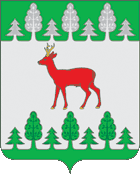 